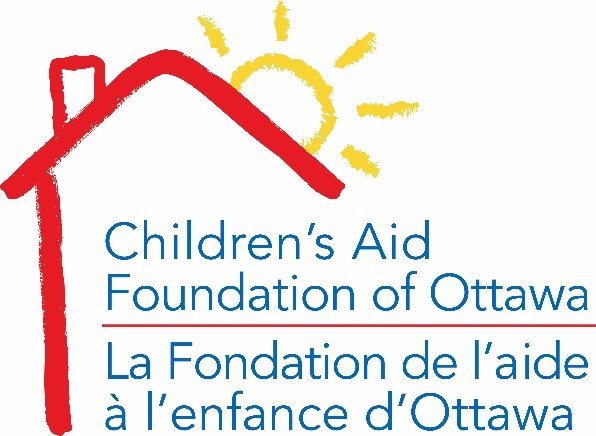 Oser RêverFormulaire de demandePremière demande** Pour ceux et celles qui n'ont jamais fait demande pour la bourse Oser Rêver de la FAEODate limiteLe mardi 23 mai 202317 hrINSTRUCTIONSConditions d’admissibilité Les bourses sont destinées aux jeunes qui ont l’intention de fréquenter un collège postsecondaire ou une université reconnu ou un institut post-secondaire qualifié.Les postulants doiventÊtres présentement pupilles de la Société de L’aide à L’enfance d’Ottawa (SAEO)Personne confiée durant l'enfance aux soins de la SAEO de façon prolongée (pupille de la Couronne), jusqu’à l’âge de 30 ans;Personne recevant actuellement un soutien dans le cadre du PSSCJ à la SAEO.Montant des bourses Les montants des bourses varient selon l’établissement fréquenté, le coût associé au programme choisi et la disponibilité des fonds de bourse.Les bourses sont octroyées pour des études ininterrompues à temps plein or partiel.On doit faire une demande de bourse chaque année. Elles sont octroyées pour des études continues pendant toute la durée normale du programme Les demandes de bourses sont examinées par un comité composé de membres du conseil d’administration de la Fondation qui ne vous connaissent pas ou qui ne connaissent pas votre histoire, car les renseignements d’identification sont caviardés.À noter : Les bourses sont octroyées pour les frais de scolarité seulement. Le montant de la bourse accordée sera versé directement à l’établissement d'enseignement postsecondaire par la Fondation de l’aide à l’enfance d’Ottawa par chèque, en deux versements.À noter : C'est à l'étudiant qu'il incombe d’assurer le dépôt des frais de scolarité. La Fondation de l’aide à l’enfance d’Ottawa ne déposera pas les frais de scolarité pour des étudiants donnés. Comment soumettre une demandeContactez votre intervenant en protection actuel ou récent.Complétez la demande (consultez la « liste de vérification » à la page 13).Soumettez votre demande complétée, incluant les documents additionnels (listés sous « Section 10 : Documents additionnels » à la page 11), en suivant les instructions ci-dessous : Enregistrez votre demande sous : « Prénom_Nom_D2D Nouveau demandeur » Envoyez la demande et les documents additionnels par courriel à foundation@cafott.ca.Information additionnelleVeuillez s’il vous plaît ne pas envoyer votre demande par la poste. Les demandes écrites à la main ne seront pas évaluées. Les demandes reçues après la date limite ne seront pas prises en considération.PROCÉDURE DE SÉLECTION ET CRITÈRES D’ÉVALUATIONPROCÉDURE DE SÉLECTIONUn comité de sélection des candidats à la bourse Oser rêver, composé de membres de la Fondation de l’aide à l’enfance d’Ottawa, examinera toutes les demandes en se fondant sur les critères d’évaluation établis (qui sont exposés ci-après).Les étudiants sont invités à présenter une demande de bourse même s’ils n’ont pas encore été acceptés dans un établissement d’enseignement postsecondaire. Les bourses ne seront pas versées tant que l’étudiant n’aura pas confirmé son inscription. Composantes de la demande et critères d’évaluation Chaque demande comprend 10 sections :Informations personnellesCoordonnéesInformation académiqueInformation relative au RAFÉO (OSAP)Circonstances personnelles Soutien personnel Éducation et plans de carrièreIntérêts, activités et bénévolatBudget pour l’année scolaire 2023-24Documents additionnels Chaque demande sera évaluée selon un système de pointage qui tiendra compte des 4 critères suivants (tout en tenant compte de l’entièreté des 10 sections requises énumérées ci-dessus) :À noter : Par rapport à l’évaluation de la demande, les sections Éducation et plans de carrière et l’Impact global de la demande valent davantage en termes de pointage que les sections Intérêts, activités et bénévolat et Performance académique.Les candidats seront informés du résultat de l'examen de leur demande par courriel en juin.ApplicationPartie 1 : INFORMATIONS PERSONNELLESPRENOM		_______________________	PRONOMS        _______________________NOM DE FAMILLE	_______________________DATE DE NAISSANCE	_______________________	ÂGE ACTUEL     _______________________STATUT DU PUPILLE	_______________________		Partie 2 : COORDONNÉESNUMÉRO ET NOM DE LA RUE   	___________________________________________________________VILLE				_______________________	CODE POSTAL	___________________NUMÉRO DE TÉLÉPHONE	_______________________	ADRESSE COURRIEL		_______________________NOM DE L’INTERVENANT EN PROTECTION ACTUEL À LA SAE	_______________________SI TU N’AS PAS D’INTERVENANT EN PROTECTION À LA SAE 	_______________________ACTUELLEMENT, QUEL ÉTAIT LE NOM DE TON DERNIER INTERVENANT EN PROTECTION.DERNIÈRE ANNÉE DE TUTELLE PENDANT LAQUELLE TU ÉTAIS 	_______________________SOUS LA GARDE DE LA SAE OU EN SOINS PROLONGÉS?Partie 3 : INFORMATION ACADÉMIQUENIVEAU D’ÉDUCATION OBTENU JUSQU’À PRÉSENT		_______________________ÉCOLE / ÉTABLISSEMENT D’ENSEIGNEMENT FRÉQUENTÉ		_______________________NOM DE L’ÉTABLISSEMENT POST-SECONDAIRE CHOISI		_______________________NIVEAU DU PROGRAMME (BACCALAURÉAT, MAITRISE, ETC.)	_______________________NOM DU PROGRAMME						_______________________NUMÉRO D’ÉTUDIANT						_______________________DURÉE DE PROGRAMME					_______________________ANNÉE DE GRADUATION PRÉVUE				_______________________Partie 4 : INFORMATION RELATIVE AU RAFÉO (OSAP)Avez-vous fait une demande auprès RAFEO?	OUI  		NON Si non, planifier vous de le faire?		OUI  		NON Si non, expliquer pourquoi?VOUS AVEZ BESOIN D'UN SOUTIEN FINANCIER SUPPLÉMENTAIRE ? Pour plus d'informations sur le soutien offert pour des études postsecondaires pour les pupilles de la Couronne et les jeunes pris en charge ou ceux quittant leur prise en charge, cliquez ici :https://news.ontario.ca/fr/backgrounder/26158/soutien-en-education-postsecondaire-aux-pupilles-de-la-couronne-aux-jeunes-pris-en-charge-et-a-ceux-quittant-la-prise-en-charge Partie 5: CIRCONSTANCES PERSONNELLESAfin que le comité de sélection des bourses apprenne à vous connaitre, veuillez fournir quelques détails à votre sujet et l’indiquer si vous souhaitez que le comité de sélection prête une attention particulière à des circonstances exceptionnelles qui vous concerne. Veuillez prêter une attention aux détails et vous assurer que les descriptions sont complètes. Toutes les informations fournies demeureront confidentielles.À noter : Vous ne serez pas directement noté relativement à cette partie de la demande. Écrivez uniquement ce que vous vous sentez à l'aise de communiquer. Veuillez inclure comment la pandémie de COVID-19 a affecté votre vie, votre éducation, etc.Partie 6 : SOUTIEN PERSONNELParle-nous des personnes dans ta vie à présent qui t’offrent du soutien et seraient prêtes à continuer à offrir ce genre de soutien à l’avenir. Décris la manière dont tu envisages que cette équipe de soutien travaillera pour, et avec, toi.À noter : Cette section doit être complétée pour que votre demande soit considérée. Partie 7: ÉDUCATION ET PLANS DE CARRIÈREVeuillez décrire vos projets d’éducation et/ou plans de carrière actuels. Commentez sur la pertinence de ces plans d’éducation/de carrière par rapport au cheminement éducatif que vous avez choisi.À noter : S'il vous faut de l'espace additionnel ou si vous souhaitez joindre un document en annexe, veuillez le soumettre avec cette demande. Les instructions pour les soumettre sont décrites dans la 
« Partie 10 : Documents additionnels ».À noter : Cette section doit être complétée pour que votre demande soit considérée. Partie 8 : INTÉRÊTS, ACTIVITÉS ET BÉNÉVOLATÀ quoi ressemblent vos intérêts et loisirs actuels (à l’école et à l’extérieur de l’école)? Faites-vous du bénévolat? Si oui, à quel endroit et quel est votre rôle ?Si vous êtes un élève du secondaire, décrivez les 40 heures de travail requises que vous avez accomplies pour obtenir le diplôme d’études secondaires de l’Ontario ainsi que d’autres travaux bénévoles que vous avez effectués en dehors de vos heures de classe au secondaire, le cas échéant.À noter : Une copie mise à jour de votre Curriculum Vitae, qui détaille votre expérience en matière de bénévolat, sera acceptée dans cette section de la demande. Veuillez l’inscrire dans la zone de texte ci-dessous, s’il est de votre intention de mettre cette information en valeur.Partie 9 : BUDGET POUR L’ANNÉE SCOLAIRE 2023-24Partie 10 : DOCUMENTS ADDITIONNELSVeuillez soumettre les documents suivants avec votre demande par courrier électronique. Une numérisation de chaque document est préférable.  Une copie de votre dernier bulletin/relevé de notes non-officiel (requis).Une lettre de recommandation de votre travailleur en protection des SAE actuel ou passé, OU une autre référence professionnelle telle qu’un enseignant, un mentor ou un employeur. La date limite pour les lettres de recommandation est le 23 mai. (requis)Veuillez noter : Vous pouvez envoyer à votre référence professionnelle ce lien en ligne pour remplir sa lettre de recommandation ou joindre une lettre distincte en pièce jointe référence de votre intervenant en protection actuel ou récent, veuillez soumettre une lettre de référence en provenance d’un autre professionnel (employeur, enseignant, etc.) https://forms.office.com/Pages/ResponsePage.aspx?id=e3ba5ofyv02un5_lQvXv5c3F1WRLYLVBqQbcEqz58ChUMkRRU041OUU1OFhCNTEyRjdZUUhDN1UyTS4uPièces justificatives supplémentaires (facultatif)Document additionnel pour la « Partie 7 : Éducation et plans de carrière ».Curriculum vitae pour la « Partie 8 : Intérêts, activités et bénévolat ».Entente du récipiendaire de bourseSi la Fondation de l’aide à l’enfance d’Ottawa accepte ma demande de bourse Oser rêver, je m’engage à ce qui suit :Je confirme que tous les renseignements fournis dans cette demande sont véridiques et exacts. Je présenterai une lettre d’entente signée, une confirmation d’inscription et une lettre de remerciement à la Fondation d’ici le lundi 31 juillet 2023.Je remplirai le formulaire de mise à jour de mi-session sur les études et présenterai ma confirmation d’inscription pour la deuxième session d’ici le lundi 27 novembre 2023, cette confirmation devant m'être transmise par courriel le lundi 6 novembre 2023.Je tiendrai la Fondation informée de tout changement de renseignement tel que mon adresse postale, mon courriel, mon numéro de téléphone le plus tôt possible. Si je n’envoie pas ces renseignements, je comprends que je n’aurai pas le droit de recevoir le solde de la bourse (le cas échéant) et que la Fondation me demandera de rembourser le montant total de la bourse. Je comprends aussi que je ne serai plus admissible à une bourse supplémentaire quelle qu’elle soit.Je comprends que la Fondation peut faire état de renseignements brefs tirés de ma demande qui ne m’identifieront pas dans le seul but de promouvoir le programme de bourse Oser rêver auprès de commanditaires potentiels et pour montrer l’appréciation des postulants envers les donateurs actuels ou potentiels.À noter :Si vous signez par voie électronique (c.-à-d. si vous tapez votre nom ci-dessous), votre signature électronique confirmera que vous avez lu et que vous acceptez de respecter les engagements susmentionnés.Signature: ____________________________________________	Date: _________________Liste de vérification de la demandeNous recommandons fortement à ce que votre demande soit révisée par un fournisseur de soins, un intervenant en protection, un mentor ou un enseignant avant de la soumettre. Avant de soumettre votre demande, assurez-vous de vérifier que toutes ces sections ont été complétées :		Partie 1 : Informations personnelles		Partie 2 : Coordonnées		Partie 3 : Information académique		Partie 4 : Information relative au RAFÉO (OSAP)		Partie 5 : Circonstances personnelles		Partie 6 : Soutien personnel		Partie 7 : Éducation et plans de carrière		Partie 8 : Intérêts, activités et bénévolat		Partie 9 : Budget pour l’année scolaire 2023-24		Partie 10 : Documents additionnels 			Une copie de votre dernier bulletin/relevé de notes non-officiel (requis)			Une lettre de référence professionnelle (requis)			Pièces justificatives supplémentaires, pour les Parties 7 et 8 (facultatif)	Formulaire d’entente pour les candidats à une bourse du programme Osez Rêver, lu et signé.Éducation et plans de carrièreIntérêts, activités et bénévolatPerformance académiqueImpact global de la demandeLa description des aspirations éducatives et du plan de carrière du candidat démontre son intérêt à fréquenter une institution post-secondaire. Le candidat démontre une grande détermination et un désir d’atteindre ses objectifs en termes d’éducation et de carrière.Le candidat démontre un fort engagement communautaire et est un citoyen actif.  La performance académique du candidat démontre son engagement et sa participation active à l’environnement de son plus récent établissement scolaire.La demande est réfléchie et bien rédigée. Le candidat démontre un désir et un besoin sincères pour cette bourse.Revenus$ par moisTotal8 mois (Sep-Avr)DépensesDépenses$ par moisTotal8 mois (Sep-Avr)Autres boursesÉcoleFrais de scolarité RAFEO (OSAP)ÉcoleLivres, fournitures, etc.Prêt de banque privée DomestiqueLoyer / résidenceLigne de crédit pour étudiantDomestiqueRésidence/ logement sur campusRevenue d’emploiDomestiqueAssurance app. / maisonAide de la SAEO DomestiqueServices publics (gaz, L’eau, hydro, etc.)Ontario au travail DomestiqueInternet / cellulaire / NetflixPrestation fiscale pour enfants DomestiqueLes épiceriesAssurance-emploi PersonnelleDivertissement (cinéma, restaurant,etc.) OSBPersonnelleVêtements Programme pour handicapés OntarioPersonnelleProduits d'hygiène / Soins personnelsAutre (préciser) PersonnelleDentaire / Médical PersonnelleCartes de crédit PersonnelleService de gardiennage PersonnelleVoiture (lPrêt d’auto, gaz, assurance, etc.)PersonnelleCarte d’autobusPersonnelleAutreTotaleTotaleTotale